Балтийская Международная  академия, Латвия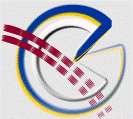 Академия STING, ЧехияСанкт-Петербургский Государственный экономический университет, РоссияУниверситет Банковского дела национального банка Украины, УкраинаМеждународный Университет «МИТСО», БеларусьБухгалтерско- финансовый колледж, ЛатвияШяуляй State College, ЛитваIX Международная научно-практическая конференция молодых ученых и студентов„Время вызовов и возможностей: проблемы, решения, перспективы”17-18 мая 2019 годаРигаРегистрационная анкетаИмя....................................................................................................................................................Фамилия............................................................................................................................................Высшее учебное заведение, филиал...............................................................................................Учебная программа, курс................................................................................................................Преподаватель или докторант.........................................................................................................Направление работы конференции.................................................................................................Тема...................................................................................................................................................……………………………………………………………………………………………………...Короткая аннотация............................................................................................................................................................................................................................................................................................................................................................................................................................................Научный руководитель (имя, фамилия, степень).......................................................................Адрес (фактический).....................................................................................................................Телефон...........................................................................................................................................Эл.почта..........................................................................................................................................Для участников из других стран:Дата рождения ________________________________________________________________Город или край рождения _______________________________________________________Декларированное место жительства _______________________________________________Необходима виза ______________________________________________________________Указать место нахождения консульства_________________________________________________________________________________________________________________________